	Cuisinier (ère) CFC		Planification de menus                                               CIE   4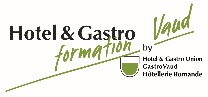 Groupe AGroupe BGroupe CJour 1OVO – LACTO – VEGETARIENJour 1OVO – LACTO – VEGETARIENJour 1 OVO – LACTO – VEGETARIENTerrine de tofu aux noix***Roulade à la patate douce***Moelleux au chocolat, cœur coulantGalette de riz aux herbes***Pizza au céleri***Moelleux au chocolat, cœur coulantGâteau d’endives caramélisées à la poire et ail noir***Cocotte de chou-fleur entier tandoori***Moelleux au chocolat, cœur coulantJour 2Jour 2Jour 2Oxtail clair                                                                        ***Mini hamburger 100% pur bœuf Pommes de terre Country                                           ***Millefeuille au goût du jourConsommé et ses ravioles***Mini Chicken burger                                           Pommes de terre Country                                            ***Millefeuille au goût du jourGulyas (soupe goulache)                             *** Mini Veggie burgerPommes de terre Country                                               ***Millefeuille au goût du jourJour 3ATELIER COQUILLAGESJour 3ATELIER COQUILLAGESJour 3ATELIER COQUILLAGESSoupe de poissons de roche                                                                ***Truite entière meunière aux amandesRiz pilaf                                     Carottes à la crème***Charlotte royaleSoupe de coquillages ***Daurade entière au four, beurre blanc au thymRiz pilafFenouil sauté*** Génoise exotique                           Bisque de crustacés                                                          ***Loup en croûte de sel, beurre blanc                              Riz pilafFine ratatouille                                                                  *** Tourte Forêt-Noire                                              Jour 4 Jour 4Jour 4Terrine maison***Filet de bœuf Wellington, Sauce vin rouge                                           Pommes AnnaLégumes anciens juste sautés***Verrine abricots secs à la citronnelle et baies rosesMacarons coco – Milanais - CigarettesPâté en croûte, sauce Cumberland***Entrecôte double sautée ou grilléeSauce béarnaise Pommes AnnaPak-choï à l’asiatique***Verrine abricots secs à la citronnelle et baies rosesSablés – Tuiles au caramel - Croissants à la vanilleGalantine de volaille et une garniture                             *** Chateaubriand Sauce béarnaise                                                                  Pommes Anna Tomate cocktail à la provençale                                                         ***Verrine abricots secs à la citronnelle et baies rosesFinanciers – Petits fours dressés - Bretzel